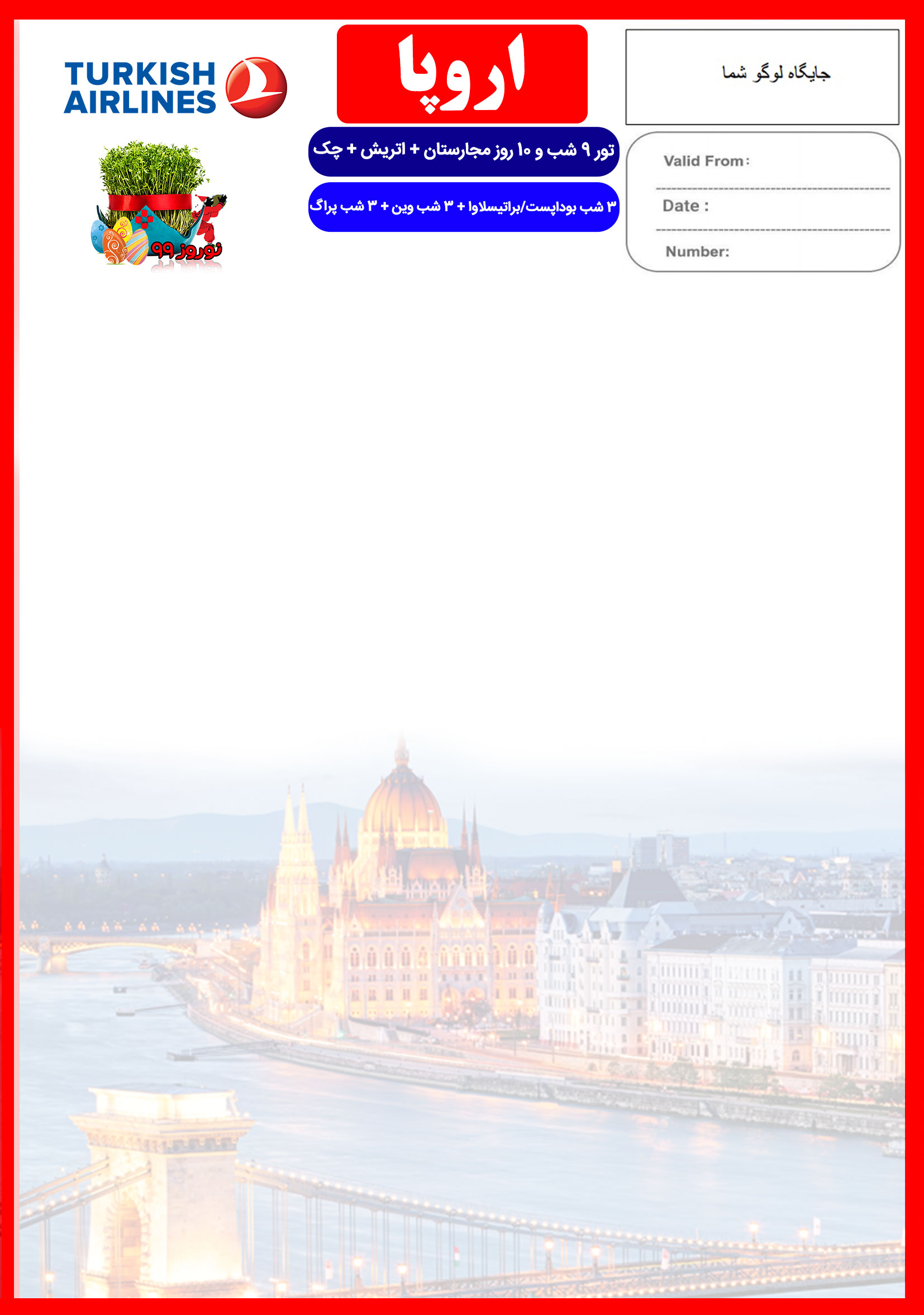 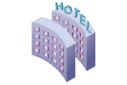 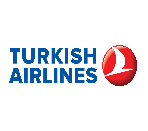 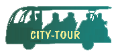 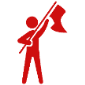 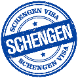 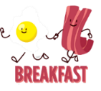 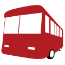 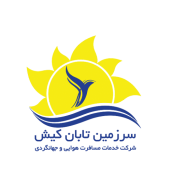 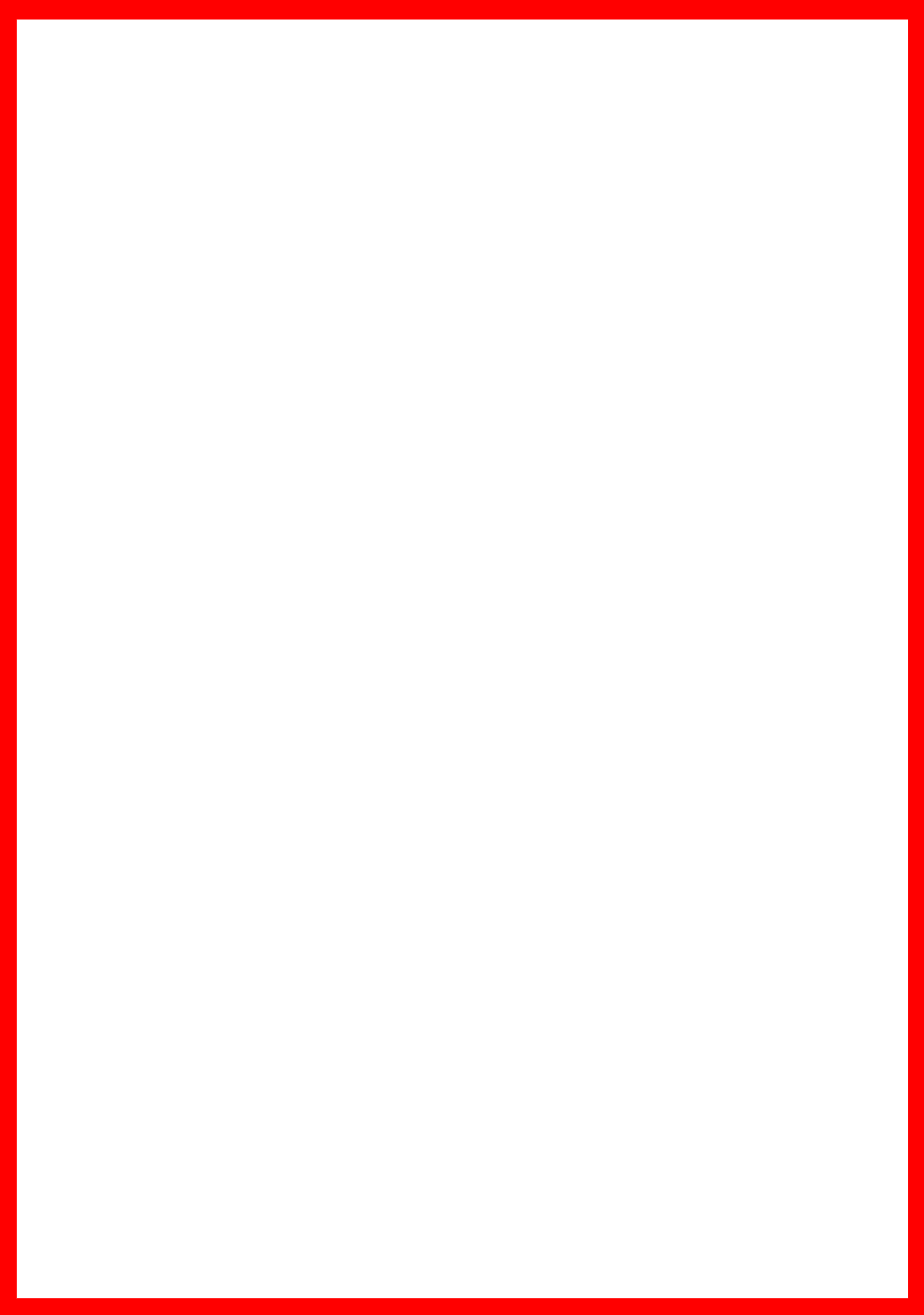 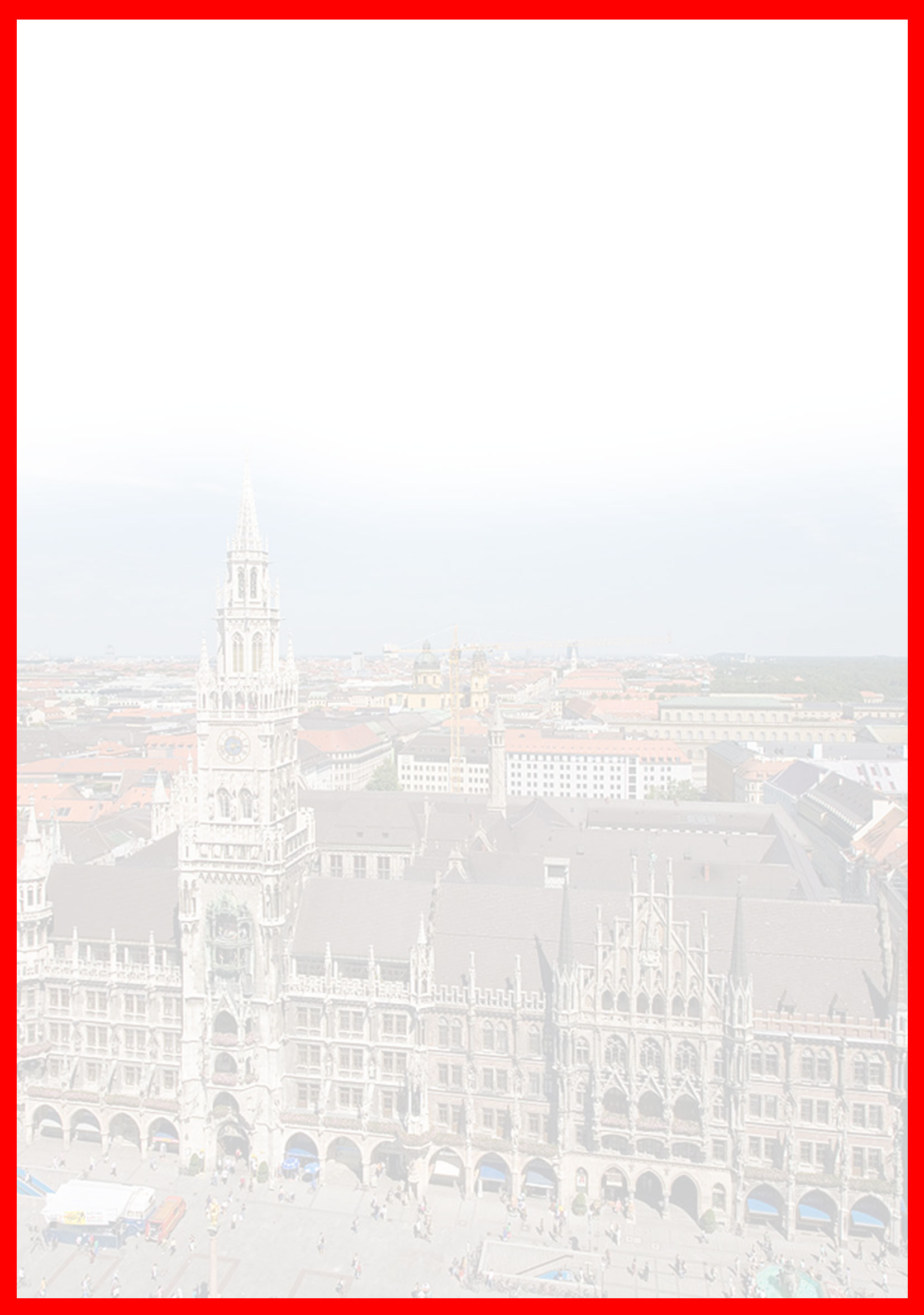 هتلدرجهشهرتعدادشبنفر در اتاقدو تخته (نفر اضافه)نفر در اتاق یک تختهکودک با تخت (12-4 سال)کودک بی تخت (4-2 سال)نوزادKempinski or similar HotelJalta or similar5*بوداپستوینپراگ3 شب3 شب3 شب2,390 یورو+9,900,000تومان3,190 یورو+9,900,000تومان1,690 یورو+6,900,000تومان890 یورو+6,900,000تومان190 یورو+990,000تومانرفت28 اسفندحرکت از تهرانورود به استانبول استانبولشماره پروازحرکت از استانبولورود به بوداپستشماره پروازشرکت هواپیماییرفت28 اسفند07:4010:45(TK879)12:3512:40(TK1033)ترکیش برگشت8 فروردینحرکت از پراگورود به استانبولشماره پروازحرکت از استانبولورود به تهرانشماره پروازشرکت هواپیماییبرگشت8 فروردین15:2019:50(TK1772)21:1001:50(TK874)ترکیش روز اول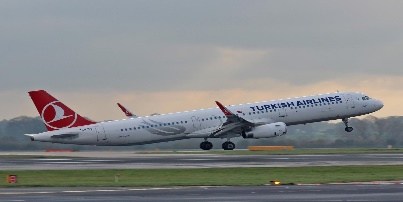 روز دوم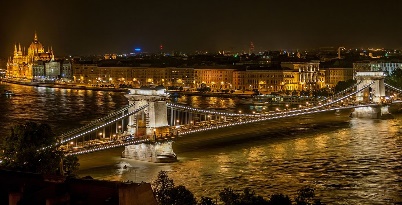 روز سوم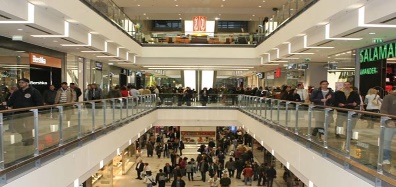 روز چهارم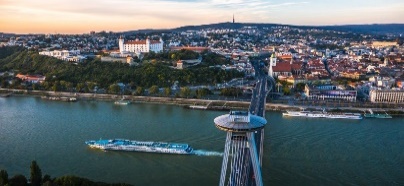 روز پنجم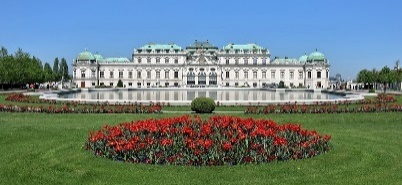 روز ششم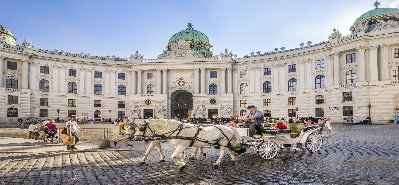 روز هفتم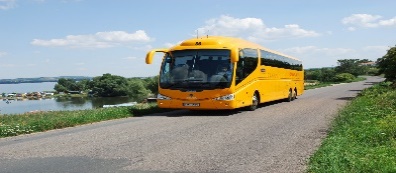 روز هشتمروز نهم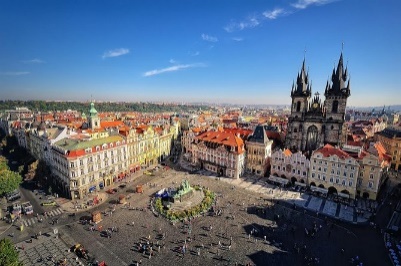 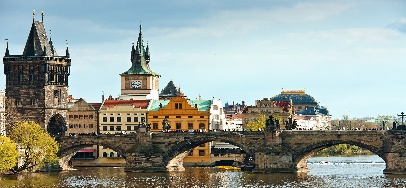 روز دهم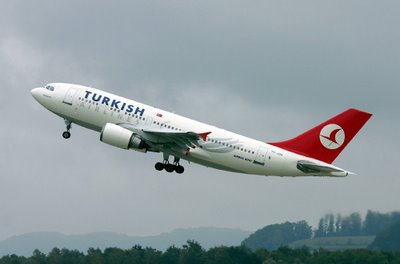 